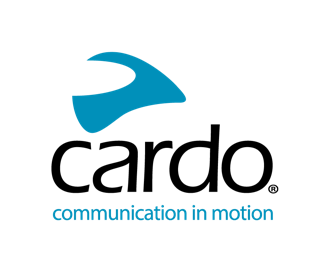 카르도 시스템즈, 다른 브랜드와 바로 연결이 가능한 블루투스 소프트웨어 개발,
어떤 브랜드와도 쉽고 빠르게 연결 가능!파워스포츠 라이더를 위한 글로벌 무선 통신 시스템 시장을 선도하는 카르도 시스템즈는 2023년 7월 11일 타 브랜드와의 블루투스 연결을 쉽게 할 수 있는 소프트웨어 업데이트 소식을 전했다. 이번 소프트웨어 업데이트를 통해 기존의 복잡했던 방식의 다른 브랜드 간의 인터콤 연결 방식을 동일한 카르도 브랜드 제품과 연결하는 것처럼 매끄럽고 원활하게 이루어질 수 있도록 했다. 이를 통해 카르도 시스템즈는 기존에 높았던 타브랜드 간의 연결 장벽을 낮춤으로써 브랜드 간의 블루투스 인터콤 격차를 해소하고, 업계 전반의 표준화를 통해 더욱 많은 라이더들에게 편의성과 혁신을 제공하게 되었다.지난 2023년 2월 오픈 블루투스 인터콤(OBI-Open Bluetooth Intercom) 출시를 계기로 카르도 시스템즈는 전세계 2,400명의 라이더를 대상으로 독자적인 연구*를 진행하였고, 라이더들이 서로 다른 브랜드의 인터콤을 사용하는 동료 라이더들과의 소통을 위해 쉽고 간단한 연결을 원한다는 것을 확인했다. 카르도 시스템즈는 이미 OBI 표준화를 통해 업계 최고의 브랜드 간 연결 편의성을 제공하고 있으며, 선도적인 메쉬 기술을 보유하고 있음에도 불구하고, 카르도 엔지니어들과 함께 더 많은 브랜드와 연결을 편리하게 하기 위해 도전을 결정했다.카르도 시스템즈의 마케팅을 총괄하고 있는 댄 에모디(Dan Emodi)는 "최근 전 세계 오토바이 인터콤 사용자들을 대상으로 실시한 설문 조사에서 가장 많이 받은 질문이 브랜드 간 인터콤 연결 환경을 개선하기 위해 무엇을 할 수 있는지 묻는 것" 이라고 말했다. 이어 "우리는 항상 라이더 들에게 더 많은 것을 제공하기 위해 노력해 왔으며, 이번 업데이트를 통해 사용자들과 동료 라이더 들에게 더 많은 선택의 자유와 다양성 그리고 유연성을 제공할 수 있게 되었습니다.”라고 전했다.최신 업데이트는 카르도의 하이엔드 제품인 팩톡 엣지부터 엔트리 제품인 스피릿까지(팩톡 슬림 제외) 모든 2023년 카르도 라인업에 적용된 OTA(Over-the-Air) 무선 소프트웨어 업데이트를 통해 세나, 미들랜드 및 유클리어 등 다양한 브랜드의 최신 제품과 간편하게 연결할 수 있도록 서비스를 제공한다. 이번 업데이트를 통해 모든 사용자는 일반적으로 복잡한 페어링과 휴대폰 연결 끊김, 통화 및 내비게이션 안내 기능을 포기해야 하는 번거로움 없이 같은 브랜드의 제품을 사용하는 것과 동일하게 블루투스 인터콤 사용이 가능하다. 다만 음악 공유 기능은 지원되지 않는다.카르도 블루투스 사용자들은 별도의 케이블 연결 없이 카르도 커넥트 앱의 OTA(Over-The-Air) 무선 업데이트를 통해 최신 버전의 소프트웨어를 다운로드하여 해당 기능을 활성화할 수 있으며, 새로운 버전 및 업그레이드를 사용할 수 있는 경우 카르도 커넥트 앱에서 자동으로 안내 화면이 표시된다.카르도 시스템즈의 제품에 대한 자세한 정보는 www.cardosystems.kr을 방문하여 확인 가능하다.카르도 시스템즈 소개카르도 시스템즈는 파워 스포츠를 즐기는 사용자를 위한 무선 통신 및 엔터테인먼트 시스템 분야 세계 일류 기업입니다. 바이크 라이더, 아웃도어 활동가 및 모험가들을 그들의 휴대폰, 음악 및 서로를 연결합니다. 2004년 카르도는 최초로 블루투스 모터사이클 통신 시스템을 도입했고, 2015년에 최초의 메쉬 인터콤 시스템을 도입했습니다. 또한 2018년에 최초의 음성 명령 기반 시스템을, 2019년에는 JBL 프리미엄 사운드 시스템을 출시했습니다. 현재 카르도 시스템즈의 제품은 100개국 이상에서 판매하고 있습니다.* 2023년 4월 23일 2,400명의 라이더를 대상으로 진행한 통신기기관련 설문조사.